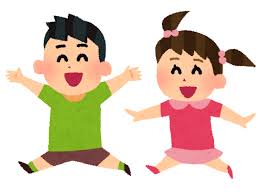 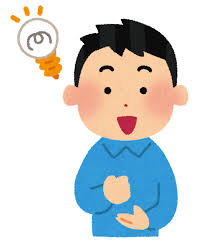 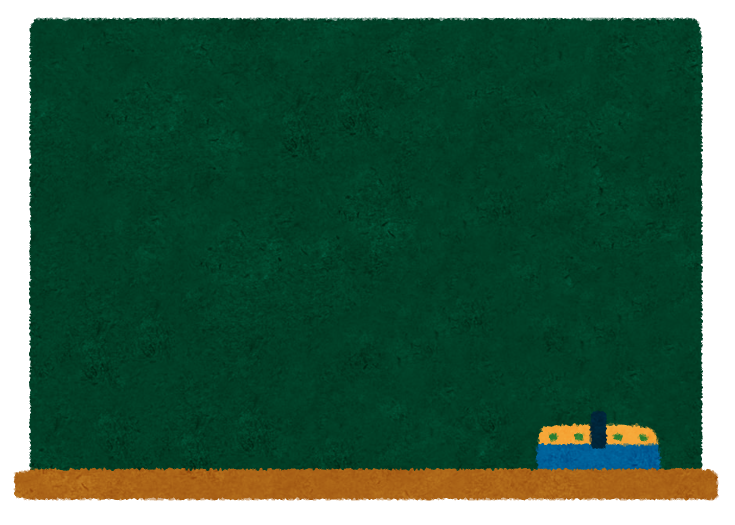 参加する研修会の日付の（　　）に丸を付けて下さい。なお、授業のみ参観や講演会のみ参加の場合は、右枠欄にその旨をご記入下さい。ご来校方法申込みは、メールにてお願いします。申し込み受付完了後、返信メールをお送りします。なお、申込みは、各研修会の１週間前まで　にお願いいたします。ご不明な点等がございましたら、メールまたは電話にてご連絡下さい。山形大学附属特別支援学校〒９９０－２３３１　山形県山形市飯田西三丁目２番５５号ＴＥＬ：０２３－６３１—０９１８（担当：教務主任　片桐　睦）E-mail:yfuyo@med.id.yamagata-u.ac.jp（学校アドレス）学校名・所属等職名・（　　）研修会Ⅰ　　６／１２（水）（　　）研修会Ⅱ　　　７／３（水）（　　）研修会Ⅲ　　７／１７（水）（　　）研修会Ⅳ　　１１／８（金）（　　）自家用車　　　　　（　　）バス、タクシー等、その他